Willkommen im Landkreis MühldorfWelcome to the district of MühldorfWillkommen in                       (Freitext)              Welcome to (Freitext)Erstinformation für AsylbewerberInformation for asylum seekersInhalt: / Contents:Ansprechpartner in der Stadt/ contacts in townLageplan / Ortsplan/ town map Fahrpläne und Haltestellen/ bus and train timetablesStraßenverkehr/ road trafficWichtige Verkehrszeichen/ important traffic signsWichtige Telefonnummern/Adressen/ important phone numbers and addressesSprachkurse /language coursesWichtige Sätze auf Deutsch/ important German phrases Gastrechte und Gastpflichten/ rights and obligationsWichtige Hinweise für das tägliche Leben/ important info for daily living Sonstige wichtige Adressen/ other important addresses(Stand 15.03.2016) der GemeindeHerausgegeben von/Issued by 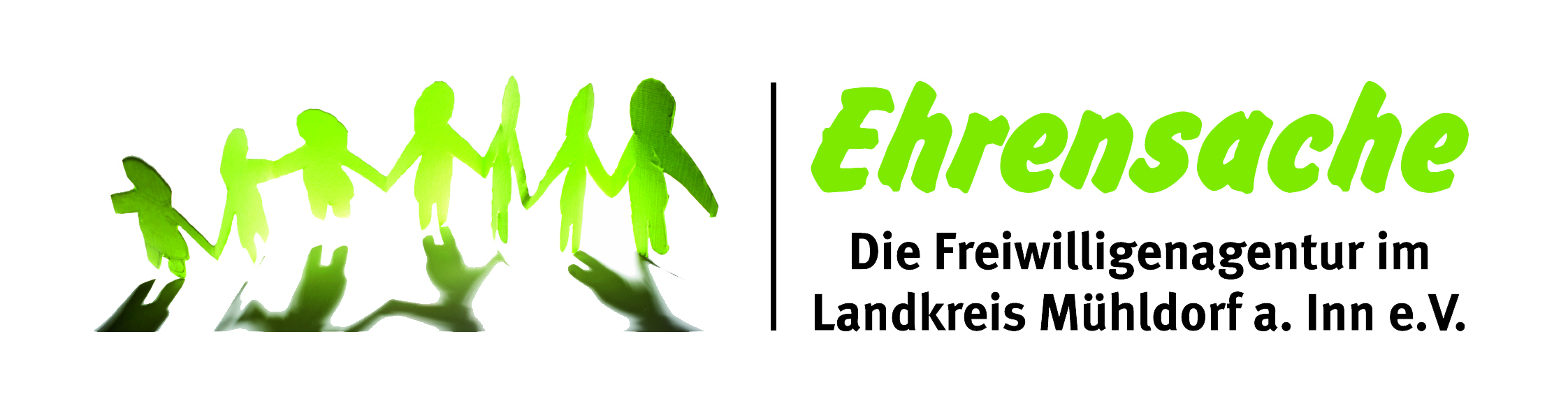 Mühlenstr. 12
84453 Mühldorf a. Inn
Tel: 08631-1688 572 
Fax: 08631-1688 801
info@ehrensache-mue.de
www.ehrensache-mue.de
Wir danken der Freiwilligenagentur Regensburg, dass wir deren Infobroschüre als Grundlage verwenden durften und der Stadt Neumarkt St. Veit für die tolle Zusammenarbeit.
We are grateful to the Voluntary Agency Regensburg for permission to use basic parts of their brochure and also to the town council of Neumarkt-St.Veit for their excellent cooperation.Die Informationen in dieser Broschüre wurden nach bestem Wissen und Gewissen eingestellt. Für die Richtigkeit und Vollständigkeit der Angaben und auch der Übersetzungen wird keine Haftung übernommen. The information in this brochure has been compiled to the best of our knowledge. However, no liability can be accepted for any inaccuracies or translations.Erstinfo Asyl Version Deutsch-Englisch 13042016 shutterlizenzFotos: shutterstock,comCopyright: Freiwilligenagentur Ehrensache, MühldorfAnsprechpartner in der Stadt/Contacts in town Ansprechpartner in der Stadt/Contacts in town Bild vom RathausRathaus / Town Hall:(Hier: Straße, Postleitzahl, Ort) 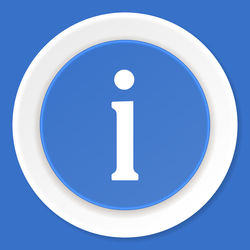 Telefon/ Phone: (Hier: Telefonnummer)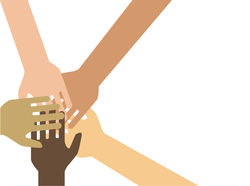 Helfer/ Helpers: Asylsozialberater:/ Social workers for asylum seekersRegelmäßige Sprechstunde ( Hier: Details zur Sprechstunde: Ort, Zeitraum, Ansprechpartner mit Telefonnummer, etc.)   Regular consultation hours Bild von der Kirche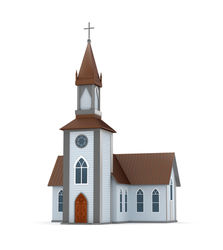 Evangelische Kirche / Protestant Church (Hier: Name der Kirche, Straße, PLZ, Ort, Telefonnummer) Katholische Kirche/ Catholic Church (Hier: Name der Kirche, Straße, PLZ, Ort, Telefonnummer) Lageplan/Ortsplan der Gemeinde/ Council map Für (freie Eingabe) gibt es einen Stadtplan(Sie erhalten den Plan im Rathaus)You can obtain a map of (freie Eingabe) in the town hall.Fahrpläne und Haltestellen/ train and bus timetables Fahrpläne und Haltestellen/ train and bus timetables 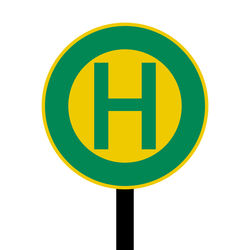 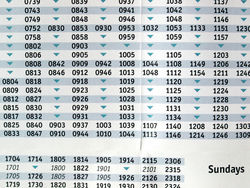 Zug/ Train: Bahnhof/ Station: (Hier: Adresse des nächsten Bahnhofs) Fahrpläne/ Timetables:  www.bahn.dewww.suedostbayernbahn.de  Bus/ Bus: 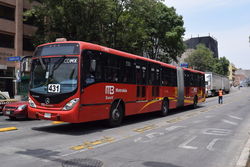 Die Fahrpläne sind erhältlich und zu sehen am Bahnhof und an den Bushaltestellen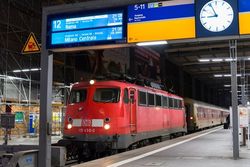  Timetables on display at stations and bus-stopshttp://www.lra-mue.de/de/pub/buergerservice/fachbereiche/oeffentlicher_personennahverker/buslinienfahrplaene_cfmStraßenverkehr /Road trafficStraßenverkehr /Road traffic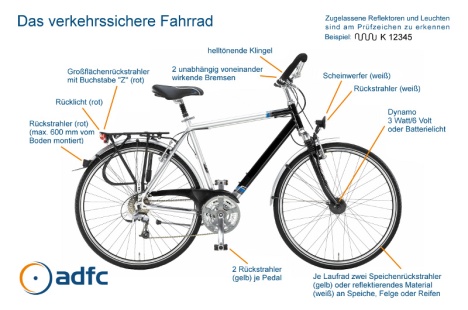 Fahrradfahren /CyclingAlle Fahrzeuge, auch Radfahrer, müssen auf der rechten Straßenseite fahren. / All vehicles, also bicycles, must be driven on the right. Als Radfahrer muss man möglichst ganz rechts am Straßenrand fahren./ All cyclists are obliged to keep as far right as possible.Radwege müssen benutzt werden./ Cycle paths must be used. Fahrräder müssen verkehrstüchtig sein! Sie müssen vor allem über funktionstüchtige Bremsen und ein Vorder- und Rücklicht verfügen. / Bicycles must be roadworthy and must have properly functioning lights and brakes. Es wird empfohlen, dass ein Fahrradhelm getragen wird./ Wearing a helmet is recommendedAuf Autos und Fußgänger aufpassen./ Please pay attention to cars and pedestrians.kein Alkohol/ No alcohol!!Nicht während dem Fahren mit dem Handy telefonieren./ Do not use your mobile phone when cycling.Auf alle (Verkehrs) Schilder achten./ Please pay attention to all (traffic) signs. Möglichst helle Kleidung bei der Nacht und Dämmerung tragen./ It is recommended to wear light reflecting clothes when it gets dark. Alle Fahrzeuge, auch Radfahrer, müssen auf der rechten Straßenseite fahren. / All vehicles, also bicycles, must be driven on the right. Als Radfahrer muss man möglichst ganz rechts am Straßenrand fahren./ All cyclists are obliged to keep as far right as possible.Radwege müssen benutzt werden./ Cycle paths must be used. Fahrräder müssen verkehrstüchtig sein! Sie müssen vor allem über funktionstüchtige Bremsen und ein Vorder- und Rücklicht verfügen. / Bicycles must be roadworthy and must have properly functioning lights and brakes. Es wird empfohlen, dass ein Fahrradhelm getragen wird./ Wearing a helmet is recommendedAuf Autos und Fußgänger aufpassen./ Please pay attention to cars and pedestrians.kein Alkohol/ No alcohol!!Nicht während dem Fahren mit dem Handy telefonieren./ Do not use your mobile phone when cycling.Auf alle (Verkehrs) Schilder achten./ Please pay attention to all (traffic) signs. Möglichst helle Kleidung bei der Nacht und Dämmerung tragen./ It is recommended to wear light reflecting clothes when it gets dark. Wichtige Verkehrszeichen/Important traffic signsWichtige Verkehrszeichen/Important traffic signs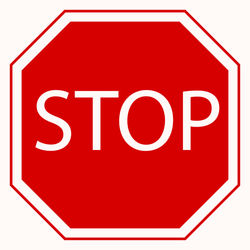 Stoppschild, Stehenbleiben vor Überqueren der Straße Stop sign, stop before crossing the road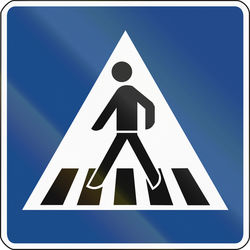 Überweg für FußgängerPedestrian crossing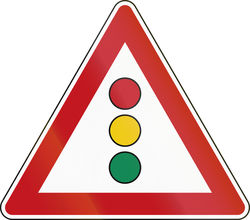 Ampel: Rot: StehenGrün: Gehen Traffic lights: when red , stop, don´t cross; when green, cross the road
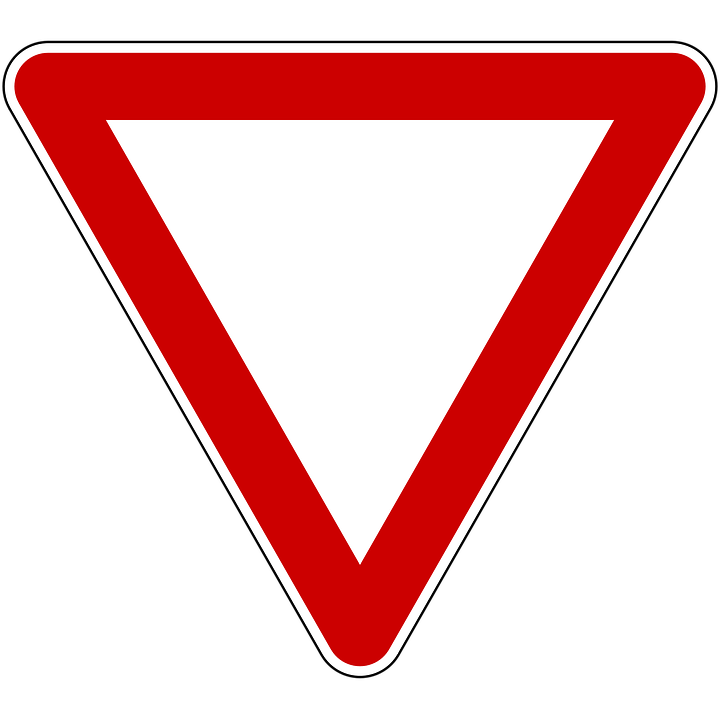 Vorfahrt achtenGive way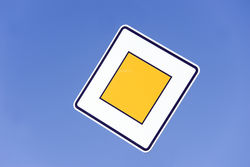 Vorfahrt 
 Right of way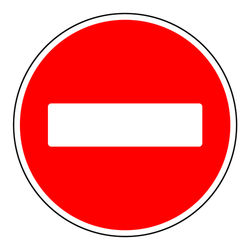 Nicht einfahrenNo entry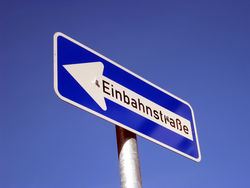 Einbahnstraße, nur in eine Richtung befahrbar One way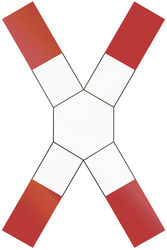 BahnübergangRailway Crossing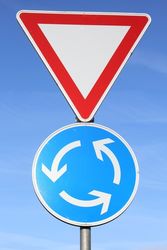 Kreisverkehr roundabout traffic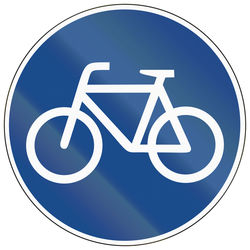 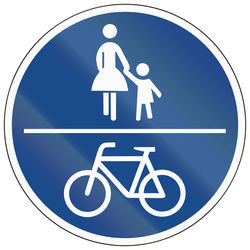 RadwegRad- und FußwegCycle pathCyclist and pedestrian path only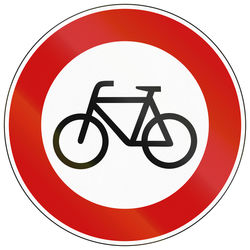 Verbot für RadverkehrNo Cycling Wichtige Telefonnummern/Adressen important phone numbers and addressesWichtige Telefonnummern/Adressen important phone numbers and addressesWichtige Telefonnummern/Adressen important phone numbers and addresses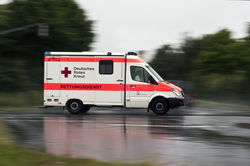 NotarztEmergency Doctor112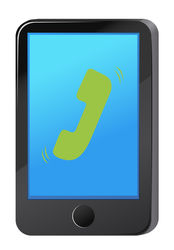 KrankenwagenAmbulance112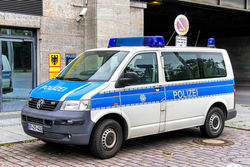 PolizeiPolice110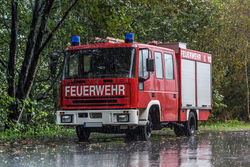 FeuerwehrFire brigade112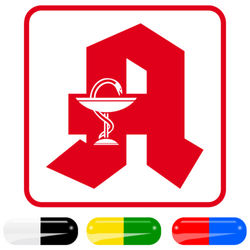 Apotheke / PharmaciesStadtapotheke / Pharmacy( Hier: Adresse und Telefonnummer der Apotheke)Pharmacy( Hier: Adresse und Telefonnummer der Apotheke)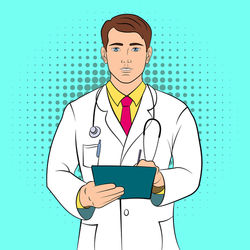 Arzt / DoctorsWenn Sie zum Arzt gehen, benötigen Sie – außer in Notfällen – einen Behandlungsschein; diesen bekommen Sie  im Landratsamt (Adresse / Telefonnummer siehe wichtige Adressen am Ende der Broschüre). / If you need to see a doctor –you must have a certificate for treatment  which you can get at the district office (address and phone number on back page. In emergencies no certificate needed.(Hier können Ärzte in der näheren Umgebung eingetragen werden, mit Adresse und Telefonnummer, evtl. auch Sprechzeiten)(Hier können Ärzte in der näheren Umgebung eingetragen werden, mit Adresse und Telefonnummer, evtl. auch Sprechzeiten)(Hier können Ärzte in der näheren Umgebung eingetragen werden, mit Adresse und Telefonnummer, evtl. auch Sprechzeiten)(Hier können Ärzte in der näheren Umgebung eingetragen werden, mit Adresse und Telefonnummer, evtl. auch Sprechzeiten)(Hier können Ärzte in der näheren Umgebung eingetragen werden, mit Adresse und Telefonnummer, evtl. auch Sprechzeiten)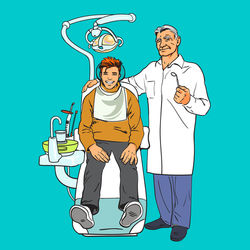 Zahnarzt  /DentistsWenn Sie zum Zahnarzt gehen, benötigen Sie – außer in Notfällen – einen Behandlungsschein; diesen bekommen Sie im Landratsamt (Adresse / Telefonnummer siehe wichtige Adressen am Ende der Broschüre)./ If you need to see a dentist –you must have a certificate for treatment  which you can get at the district office (address and phone number on back page). In emergencies no certificate needed.(Hier können Zahnärzte in der näheren Umgebung eingetragen werden, mit Adresse und Telefonnummer, evtl. auch Sprechzeiten)(Hier können Zahnärzte in der näheren Umgebung eingetragen werden, mit Adresse und Telefonnummer, evtl. auch Sprechzeiten)(Hier können Zahnärzte in der näheren Umgebung eingetragen werden, mit Adresse und Telefonnummer, evtl. auch Sprechzeiten)(Hier können Zahnärzte in der näheren Umgebung eingetragen werden, mit Adresse und Telefonnummer, evtl. auch Sprechzeiten)Frauenarzt / Gynaecologist(Hier Frauenarzt/ Ärztin in der näheren Umgebung eingetragen werden, mit Adresse und Telefonnummer, evtl. auch Sprechzeiten)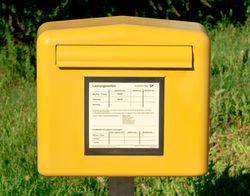 Post / Post Office(Hier: nächste Poststelle mit Adresse eintragen)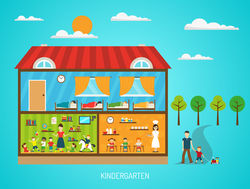 Kindertageseinrichtungen/ Day Nurseries and Kindergartens (Hier: Adresse und Telefonnummer des Kindergartens eintragen)(Hier: Adresse und Telefonnummer des Kindergartens eintragen)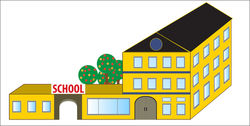 Schulen /Schools(Hier: Name, Adresse und Telefonnummer der Schule eintragen)(Hier: Name, Adresse und Telefonnummer der Schule eintragen)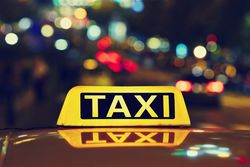 TAXI / TaxisBitte beachten Sie, dass eine Fahrt mit dem Taxi mit hohen Kosten verbunden sein kann!/ Taxis can be very expensive – take care!(Hier: Name des Taxiunternehmens, Telefonnummer eintragen)(Hier: Name des Taxiunternehmens, Telefonnummer eintragen)Kleiderkammern /Charity Clothes StoresRot-Kreuz Shops Mühldorf und Waldkraiburg /Red Cross shops in Mühldorf and Waldkraiburg)Waldkraiburg:Beethovenstr. 12, 84478 Waldkraiburg,
Öffnungszeiten/opening hours : Mo-Mi und Fr 15-18 Uhr, Mon-Wed and Fri 15.00-18.00 sowie/and  Sa/Sat 9.00-12.00 Uhr
(im Angebot Second Hand Ware und Lebensmittel; offering second hand articles and food)Mühldorf: "People" in der Luitpoldpassage am Stadtplatz 46, 84453 Mühldorf a. Inn
Öffnungszeiten: opening hours Mo-Fr/Mo-Fri 11-18 Uhr sowie/and Sa/Sat 10-14 Uhr
(großes Angebot an Second Hand Ware; wide selection of second-hand goods)Second-Hand-Laden des AWO-Projektehauses JAGUS Second-hand shop Emil-Lode-Straße 2, 84478 Waldkraiburg, Telefon 08638/8888-0email: jagus@awo-muehldorf.deÖffnungszeiten: Mo - Fr /Mo-Fri 7.30 Uhr bis/to 16.30 Uhr(großes Angebot an Second Hand Ware; wide selection of second-hand goods)Rot-Kreuz Shops Mühldorf und Waldkraiburg /Red Cross shops in Mühldorf and Waldkraiburg)Waldkraiburg:Beethovenstr. 12, 84478 Waldkraiburg,
Öffnungszeiten/opening hours : Mo-Mi und Fr 15-18 Uhr, Mon-Wed and Fri 15.00-18.00 sowie/and  Sa/Sat 9.00-12.00 Uhr
(im Angebot Second Hand Ware und Lebensmittel; offering second hand articles and food)Mühldorf: "People" in der Luitpoldpassage am Stadtplatz 46, 84453 Mühldorf a. Inn
Öffnungszeiten: opening hours Mo-Fr/Mo-Fri 11-18 Uhr sowie/and Sa/Sat 10-14 Uhr
(großes Angebot an Second Hand Ware; wide selection of second-hand goods)Second-Hand-Laden des AWO-Projektehauses JAGUS Second-hand shop Emil-Lode-Straße 2, 84478 Waldkraiburg, Telefon 08638/8888-0email: jagus@awo-muehldorf.deÖffnungszeiten: Mo - Fr /Mo-Fri 7.30 Uhr bis/to 16.30 Uhr(großes Angebot an Second Hand Ware; wide selection of second-hand goods)Sprachkurse /Language CoursesInformationen zu den Sprachkursen gibt es (Hier: Ort der Beratung, Sprechzeiten)/ Information on language courses available at  (Hier: Ort der Beratung, Sprechzeiten)Wichtige Sätze auf Deutsch/ Useful German phrasesWichtige Sätze auf Deutsch/ Useful German phrasesBitte versuchen Sie so schnell als möglich Deutsch zu lernen/Please make an effort to learn German as soon as possible Wenn Sie diese Seiten zum Arztbesuch und zu Behördengängen mitnehmen, können Sie sich leichter verständlich machen. / If you take these pages with you to the doctor´s or council offices, you can make yourself understood betterBitte versuchen Sie so schnell als möglich Deutsch zu lernen/Please make an effort to learn German as soon as possible Wenn Sie diese Seiten zum Arztbesuch und zu Behördengängen mitnehmen, können Sie sich leichter verständlich machen. / If you take these pages with you to the doctor´s or council offices, you can make yourself understood betterBecoming acquainted/greetingkennenlernen und begrüßenMy name is….Ich heiße …I come from….Ich komme aus …I’m….years oldIch bin … Jahre altI’ve got a family.Ich habe Familie.I’ve got a sister and a brother.Ich habe eine Schwester und einenBruder.I’ve got brothers and sisters.Ich habe Schwestern und Brüder.I’ve got children.Ich habe Kinder.I’ve got sons and daughters.Ich habe Söhne und Töchter.Good morning.Good evening.Guten Morgen.Guten Abend.Sorry, I don’t speak German.Ich spreche leider kein Deutsch.Hello. Guten Tag.How are you? Wie geht es Ihnen?I’m fine.Mir geht es gut.Asking for help/ saying thank you/ apologizingHilfe erfragen / sich bedanken /sich entschuldigenCould you please tell me how to get to….? Sagen Sie mir bitte: wie komme ich zu…?Where is….? Wo ist …?Does this bus go to……?/Are there any buses to….?Fährt dieser Bus nach …?/Fahren Busse nach…Does this bus go to the station Fährt dieser Bus zum Bahnhof?What time is it?Wie spät ist es?Could you help me, please? Können Sie mir bitte helfen?I’m (not) fine. Mir geht es (nicht) gut.I need help/could you help me please. Ich brauche Hilfe.I need a doctor, please.Ich brauche einen Arzt.I´m in pain. Ich habe Schmerzen.It hurts here.Mir tut es hier weh.I don’t know how this works.Ich weiß nicht, wie das funktioniert.Is this correct? Ist das so richtig?Sorry/Excuse me.Entschuldigung.Please.Thank You.Bitte. Danke.I want to arrange an appointment.Ich möchte einen Termin vereinbaren.Who?/ When?/ Why? Wer? / Wann? / Warum?How?/ What?/ What for? Wie? /Was? / Wofür?Gastrechte und Gastpflichten/ Rights and ObligationsGastrechte und Gastpflichten/ Rights and ObligationsGastrechte und Gastpflichten/ Rights and ObligationsGastrechte und Gastpflichten/ Rights and ObligationsGastrechte und Gastpflichten/ Rights and ObligationsGastrechte und Gastpflichten/ Rights and ObligationsDeutschland unternimmt außerordentlich große Anstrengungen und nimmt mit breiter Gastfreundschaft viele Flüchtlinge auf./ Germany is making a great effort to take in many refugees and make them feel welcomeViele haupt- und ehrenamtliche Helfer versuchen, die enorme  Herausforderung zu bewältigen und gehen dabei oft an ihre Belastungsgrenzen./ A great number of official staff and voluntary helpers are doing what they can to cope with this great challenge, but are often pushed to their limits.Der gesamten einheimischen Bevölkerung wird in ihrem Bemühen zu helfen sehr viel Leistung abverlangt./ The whole population is being asked to make a substantial contribution to these efforts.Deutschland unternimmt außerordentlich große Anstrengungen und nimmt mit breiter Gastfreundschaft viele Flüchtlinge auf./ Germany is making a great effort to take in many refugees and make them feel welcomeViele haupt- und ehrenamtliche Helfer versuchen, die enorme  Herausforderung zu bewältigen und gehen dabei oft an ihre Belastungsgrenzen./ A great number of official staff and voluntary helpers are doing what they can to cope with this great challenge, but are often pushed to their limits.Der gesamten einheimischen Bevölkerung wird in ihrem Bemühen zu helfen sehr viel Leistung abverlangt./ The whole population is being asked to make a substantial contribution to these efforts.Deutschland unternimmt außerordentlich große Anstrengungen und nimmt mit breiter Gastfreundschaft viele Flüchtlinge auf./ Germany is making a great effort to take in many refugees and make them feel welcomeViele haupt- und ehrenamtliche Helfer versuchen, die enorme  Herausforderung zu bewältigen und gehen dabei oft an ihre Belastungsgrenzen./ A great number of official staff and voluntary helpers are doing what they can to cope with this great challenge, but are often pushed to their limits.Der gesamten einheimischen Bevölkerung wird in ihrem Bemühen zu helfen sehr viel Leistung abverlangt./ The whole population is being asked to make a substantial contribution to these efforts.Das Betreten eines jeden fremden Landes bedeutet immer, dass Gastfreundschaft und Willkommenskultur wertgeschätzt werden. / Entering a foreign country requires acceptance and respect for the hospitality and culture of the host country. Damit der Aufenthalt und die Integration funktionieren können müssen die in Deutschland geltenden gesellschaftlichen Regeln beachtet werden./ For a successful stay and integration in Germany public and social norms must be respected. 
Die rechtliche und politische Grundordnung der Bundesrepublik Deutschland ist im Grundgesetz für die Bundesrepublik Deutschland geregelt /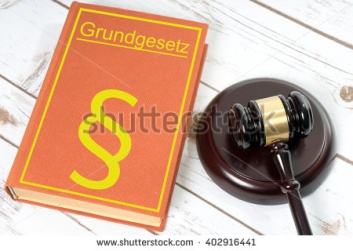 The essential legal and political rules of the Federal Republic of Germany are regulated in the Basic Law for the Federal Republic of Germany.Nichtbeachtung der Regeln kann ernste Folgen für das Asylverfahren haben.Failure to respect these rules may have a  negative impact on the asylum process.Das Betreten eines jeden fremden Landes bedeutet immer, dass Gastfreundschaft und Willkommenskultur wertgeschätzt werden. / Entering a foreign country requires acceptance and respect for the hospitality and culture of the host country. Damit der Aufenthalt und die Integration funktionieren können müssen die in Deutschland geltenden gesellschaftlichen Regeln beachtet werden./ For a successful stay and integration in Germany public and social norms must be respected. 
Die rechtliche und politische Grundordnung der Bundesrepublik Deutschland ist im Grundgesetz für die Bundesrepublik Deutschland geregelt /The essential legal and political rules of the Federal Republic of Germany are regulated in the Basic Law for the Federal Republic of Germany.Nichtbeachtung der Regeln kann ernste Folgen für das Asylverfahren haben.Failure to respect these rules may have a  negative impact on the asylum process.Das Betreten eines jeden fremden Landes bedeutet immer, dass Gastfreundschaft und Willkommenskultur wertgeschätzt werden. / Entering a foreign country requires acceptance and respect for the hospitality and culture of the host country. Damit der Aufenthalt und die Integration funktionieren können müssen die in Deutschland geltenden gesellschaftlichen Regeln beachtet werden./ For a successful stay and integration in Germany public and social norms must be respected. 
Die rechtliche und politische Grundordnung der Bundesrepublik Deutschland ist im Grundgesetz für die Bundesrepublik Deutschland geregelt /The essential legal and political rules of the Federal Republic of Germany are regulated in the Basic Law for the Federal Republic of Germany.Nichtbeachtung der Regeln kann ernste Folgen für das Asylverfahren haben.Failure to respect these rules may have a  negative impact on the asylum process.Wichtige Hinweise für das tägliche Leben / Important information for daily livingWichtige Hinweise für das tägliche Leben / Important information for daily livingWichtige Hinweise für das tägliche Leben / Important information for daily livingWichtige Hinweise für das tägliche Leben / Important information for daily livingWichtige Hinweise für das tägliche Leben / Important information for daily livingWichtige Hinweise für das tägliche Leben / Important information for daily living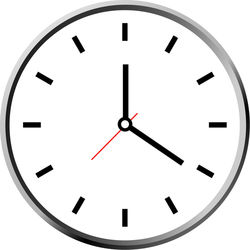 Öffnungszeiten /Opening HoursÖffnungszeiten /Opening HoursÖffnungszeiten /Opening HoursÖffnungszeiten /Opening HoursÖffnungszeiten /Opening HoursAlle Läden, Supermärkte, Ärzte, Ämter usw. haben bestimmte Öffnungszeiten.Diese sind jeweils an den Läden, Arztpraxen, auf Behördenschreiben oder auch im Internet angegeben/ All shops, supermarkets, doctors´surgeries and government offices have special opening hours. You can see the opening hours in each store, doctors surgeries, on official letters or in the Internet.aAn Sonntagen und Feiertagen sind in der Regel alle Geschäfte, Arztpraxen und Ämter geschlossen. / On Sundays and public holidays shops, doctors surgeries and offices are closed.Sonn‐ und Feiertage sind in Kalendern besonders gekennzeichnet/Sundays and public holidays are clearly marked in calendars.Alle Läden, Supermärkte, Ärzte, Ämter usw. haben bestimmte Öffnungszeiten.Diese sind jeweils an den Läden, Arztpraxen, auf Behördenschreiben oder auch im Internet angegeben/ All shops, supermarkets, doctors´surgeries and government offices have special opening hours. You can see the opening hours in each store, doctors surgeries, on official letters or in the Internet.aAn Sonntagen und Feiertagen sind in der Regel alle Geschäfte, Arztpraxen und Ämter geschlossen. / On Sundays and public holidays shops, doctors surgeries and offices are closed.Sonn‐ und Feiertage sind in Kalendern besonders gekennzeichnet/Sundays and public holidays are clearly marked in calendars.Alle Läden, Supermärkte, Ärzte, Ämter usw. haben bestimmte Öffnungszeiten.Diese sind jeweils an den Läden, Arztpraxen, auf Behördenschreiben oder auch im Internet angegeben/ All shops, supermarkets, doctors´surgeries and government offices have special opening hours. You can see the opening hours in each store, doctors surgeries, on official letters or in the Internet.aAn Sonntagen und Feiertagen sind in der Regel alle Geschäfte, Arztpraxen und Ämter geschlossen. / On Sundays and public holidays shops, doctors surgeries and offices are closed.Sonn‐ und Feiertage sind in Kalendern besonders gekennzeichnet/Sundays and public holidays are clearly marked in calendars.Alle Läden, Supermärkte, Ärzte, Ämter usw. haben bestimmte Öffnungszeiten.Diese sind jeweils an den Läden, Arztpraxen, auf Behördenschreiben oder auch im Internet angegeben/ All shops, supermarkets, doctors´surgeries and government offices have special opening hours. You can see the opening hours in each store, doctors surgeries, on official letters or in the Internet.aAn Sonntagen und Feiertagen sind in der Regel alle Geschäfte, Arztpraxen und Ämter geschlossen. / On Sundays and public holidays shops, doctors surgeries and offices are closed.Sonn‐ und Feiertage sind in Kalendern besonders gekennzeichnet/Sundays and public holidays are clearly marked in calendars.Alle Läden, Supermärkte, Ärzte, Ämter usw. haben bestimmte Öffnungszeiten.Diese sind jeweils an den Läden, Arztpraxen, auf Behördenschreiben oder auch im Internet angegeben/ All shops, supermarkets, doctors´surgeries and government offices have special opening hours. You can see the opening hours in each store, doctors surgeries, on official letters or in the Internet.aAn Sonntagen und Feiertagen sind in der Regel alle Geschäfte, Arztpraxen und Ämter geschlossen. / On Sundays and public holidays shops, doctors surgeries and offices are closed.Sonn‐ und Feiertage sind in Kalendern besonders gekennzeichnet/Sundays and public holidays are clearly marked in calendars.Alle Läden, Supermärkte, Ärzte, Ämter usw. haben bestimmte Öffnungszeiten.Diese sind jeweils an den Läden, Arztpraxen, auf Behördenschreiben oder auch im Internet angegeben/ All shops, supermarkets, doctors´surgeries and government offices have special opening hours. You can see the opening hours in each store, doctors surgeries, on official letters or in the Internet.aAn Sonntagen und Feiertagen sind in der Regel alle Geschäfte, Arztpraxen und Ämter geschlossen. / On Sundays and public holidays shops, doctors surgeries and offices are closed.Sonn‐ und Feiertage sind in Kalendern besonders gekennzeichnet/Sundays and public holidays are clearly marked in calendars.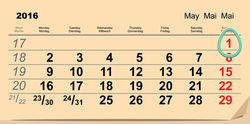 Feiertage in BayernPublic holidays in BavariaFeiertage in BayernPublic holidays in BavariaFeiertage in BayernPublic holidays in BavariaFeiertage in BayernPublic holidays in BavariaFeiertage in BayernPublic holidays in BavariaGeschäfte, Behörden, Ärzte haben geschlossen. / On public holidays shops, doctors and offices are closed.Busse fahren wie an Sonntagen./ Buses run to Sunday timetables.Geschäfte, Behörden, Ärzte haben geschlossen. / On public holidays shops, doctors and offices are closed.Busse fahren wie an Sonntagen./ Buses run to Sunday timetables.Geschäfte, Behörden, Ärzte haben geschlossen. / On public holidays shops, doctors and offices are closed.Busse fahren wie an Sonntagen./ Buses run to Sunday timetables.Geschäfte, Behörden, Ärzte haben geschlossen. / On public holidays shops, doctors and offices are closed.Busse fahren wie an Sonntagen./ Buses run to Sunday timetables.Geschäfte, Behörden, Ärzte haben geschlossen. / On public holidays shops, doctors and offices are closed.Busse fahren wie an Sonntagen./ Buses run to Sunday timetables.Geschäfte, Behörden, Ärzte haben geschlossen. / On public holidays shops, doctors and offices are closed.Busse fahren wie an Sonntagen./ Buses run to Sunday timetables.1. Weihnachtsfeiertag / Christmas Day 1. Weihnachtsfeiertag / Christmas Day 25.12.201525.12.201525.12.201525.12.20152. Weihnachtsfeiertag / Second Day of Christmas / Boxing Day2. Weihnachtsfeiertag / Second Day of Christmas / Boxing Day26.12.201526.12.201526.12.201526.12.2015Heilige Drei Könige / EpiphanyHeilige Drei Könige / Epiphany06.01.201606.01.201606.01.201606.01.2016Karfreitag / Good Friday Karfreitag / Good Friday 25.03.201625.03.201625.03.201625.03.2016Ostersonntag / Easter Sunday Ostersonntag / Easter Sunday 27.03.201627.03.201627.03.201627.03.2016Ostermontag / Easter MondayOstermontag / Easter Monday28.03.201628.03.201628.03.201628.03.2016Tag der Arbeit / Labour DayTag der Arbeit / Labour Day01.05.201601.05.201601.05.201601.05.2016Christi Himmelfahrt / Ascension DaytChristi Himmelfahrt / Ascension Dayt05.05.201605.05.201605.05.201605.05.2016Pfingstsonntag/Whit SundayPfingstsonntag/Whit Sunday15.05.201615.05.201615.05.201615.05.2016Pfingstmontag/ Whit  MondayPfingstmontag/ Whit  Monday16.05.201616.05.201616.05.201616.05.2016Fronleichnam / Corpus ChristiFronleichnam / Corpus Christi26.05.201626.05.201626.05.201626.05.2016Mariä Himmelfahrt / Assumption DayMariä Himmelfahrt / Assumption Day15.08.201615.08.201615.08.201615.08.2016Tag der deutschen Einheit / German Unification dayTag der deutschen Einheit / German Unification day03.10.201603.10.201603.10.201603.10.2016Allerheiligen / All Saints DayAllerheiligen / All Saints Day01.11.201601.11.201601.11.2016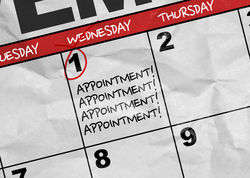 Vereinbarung von Terminen /Making appointmentsVereinbarung von Terminen /Making appointmentsVereinbarung von Terminen /Making appointmentsVereinbarung von Terminen /Making appointmentsOhne Termin kann man nur im Ausnahmefall oder in einem Notfall an den entsprechenden Stellen vorsprechen./ In general you need an appointment when you go to public offices, except in emergency cases. Bitte vereinbaren Sie Termine für bestimmte Anliegen mit der Behörde odereinem Arzt / Please make an appointment  with offices or doctors before going.Halten Sie ausgemachte Termine ein und sagen Sie auf jeden Fall ab, wenn Sieaus einem wichtigen Grund doch nicht kommen können./ Please keep to appointments and phone to cancel if you can´t make the appointment.Ohne Termin kann man nur im Ausnahmefall oder in einem Notfall an den entsprechenden Stellen vorsprechen./ In general you need an appointment when you go to public offices, except in emergency cases. Bitte vereinbaren Sie Termine für bestimmte Anliegen mit der Behörde odereinem Arzt / Please make an appointment  with offices or doctors before going.Halten Sie ausgemachte Termine ein und sagen Sie auf jeden Fall ab, wenn Sieaus einem wichtigen Grund doch nicht kommen können./ Please keep to appointments and phone to cancel if you can´t make the appointment.Ohne Termin kann man nur im Ausnahmefall oder in einem Notfall an den entsprechenden Stellen vorsprechen./ In general you need an appointment when you go to public offices, except in emergency cases. Bitte vereinbaren Sie Termine für bestimmte Anliegen mit der Behörde odereinem Arzt / Please make an appointment  with offices or doctors before going.Halten Sie ausgemachte Termine ein und sagen Sie auf jeden Fall ab, wenn Sieaus einem wichtigen Grund doch nicht kommen können./ Please keep to appointments and phone to cancel if you can´t make the appointment.Ohne Termin kann man nur im Ausnahmefall oder in einem Notfall an den entsprechenden Stellen vorsprechen./ In general you need an appointment when you go to public offices, except in emergency cases. Bitte vereinbaren Sie Termine für bestimmte Anliegen mit der Behörde odereinem Arzt / Please make an appointment  with offices or doctors before going.Halten Sie ausgemachte Termine ein und sagen Sie auf jeden Fall ab, wenn Sieaus einem wichtigen Grund doch nicht kommen können./ Please keep to appointments and phone to cancel if you can´t make the appointment.Ohne Termin kann man nur im Ausnahmefall oder in einem Notfall an den entsprechenden Stellen vorsprechen./ In general you need an appointment when you go to public offices, except in emergency cases. Bitte vereinbaren Sie Termine für bestimmte Anliegen mit der Behörde odereinem Arzt / Please make an appointment  with offices or doctors before going.Halten Sie ausgemachte Termine ein und sagen Sie auf jeden Fall ab, wenn Sieaus einem wichtigen Grund doch nicht kommen können./ Please keep to appointments and phone to cancel if you can´t make the appointment.Ohne Termin kann man nur im Ausnahmefall oder in einem Notfall an den entsprechenden Stellen vorsprechen./ In general you need an appointment when you go to public offices, except in emergency cases. Bitte vereinbaren Sie Termine für bestimmte Anliegen mit der Behörde odereinem Arzt / Please make an appointment  with offices or doctors before going.Halten Sie ausgemachte Termine ein und sagen Sie auf jeden Fall ab, wenn Sieaus einem wichtigen Grund doch nicht kommen können./ Please keep to appointments and phone to cancel if you can´t make the appointment.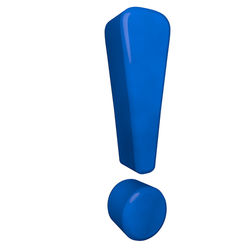 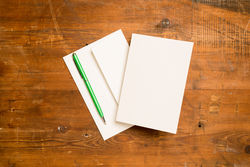 Wichtige Post/Important MailWichtige Post/Important MailWichtige Post/Important MailWichtige Post/Important MailWichtige Post/Important MailBeachten Sie unbedingt die Post, die Sie von Behörden und anderen wichtigenStellen bekommen und halten Sie darin gesetzte Fristen ein. Lassen Sie sich inDeutsch verfasste Schreiben, die Sie nicht verstehen können, übersetzen./ Please read carefully the mail you get from public offices and keep to any appointments specified. If you don´t understand the content ask for help in translating. Beachten Sie unbedingt die Post, die Sie von Behörden und anderen wichtigenStellen bekommen und halten Sie darin gesetzte Fristen ein. Lassen Sie sich inDeutsch verfasste Schreiben, die Sie nicht verstehen können, übersetzen./ Please read carefully the mail you get from public offices and keep to any appointments specified. If you don´t understand the content ask for help in translating. Beachten Sie unbedingt die Post, die Sie von Behörden und anderen wichtigenStellen bekommen und halten Sie darin gesetzte Fristen ein. Lassen Sie sich inDeutsch verfasste Schreiben, die Sie nicht verstehen können, übersetzen./ Please read carefully the mail you get from public offices and keep to any appointments specified. If you don´t understand the content ask for help in translating. Beachten Sie unbedingt die Post, die Sie von Behörden und anderen wichtigenStellen bekommen und halten Sie darin gesetzte Fristen ein. Lassen Sie sich inDeutsch verfasste Schreiben, die Sie nicht verstehen können, übersetzen./ Please read carefully the mail you get from public offices and keep to any appointments specified. If you don´t understand the content ask for help in translating. Beachten Sie unbedingt die Post, die Sie von Behörden und anderen wichtigenStellen bekommen und halten Sie darin gesetzte Fristen ein. Lassen Sie sich inDeutsch verfasste Schreiben, die Sie nicht verstehen können, übersetzen./ Please read carefully the mail you get from public offices and keep to any appointments specified. If you don´t understand the content ask for help in translating. Beachten Sie unbedingt die Post, die Sie von Behörden und anderen wichtigenStellen bekommen und halten Sie darin gesetzte Fristen ein. Lassen Sie sich inDeutsch verfasste Schreiben, die Sie nicht verstehen können, übersetzen./ Please read carefully the mail you get from public offices and keep to any appointments specified. If you don´t understand the content ask for help in translating. 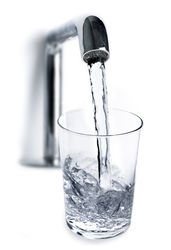 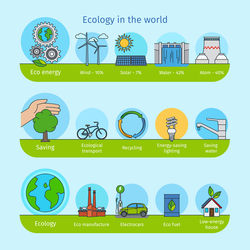 Wasser und Energie /Water and energyWasser und Energie /Water and energyWasser und Energie /Water and energyWasser und Energie /Water and energyWasser und Energie /Water and energyWasser und Energie sind auch in Deutschland kostbar und dürfen nicht verschwendet werden.Das Wasser aus dem Wasserhahn hat Trinkwasserqualität. Es kannohne Bedenken zum Trinken und natürlich auch zum Kochen verwendetwerden. Sie müssen also kein Mineralwasser kaufen. / Water and energy are precious and expensive resources in Germany and must not be wasted.. Tap water is of high quality. You can drink the water and use it for cooking without any risk to health. It is not necessary to buy mineral water.Wasser und Energie sind auch in Deutschland kostbar und dürfen nicht verschwendet werden.Das Wasser aus dem Wasserhahn hat Trinkwasserqualität. Es kannohne Bedenken zum Trinken und natürlich auch zum Kochen verwendetwerden. Sie müssen also kein Mineralwasser kaufen. / Water and energy are precious and expensive resources in Germany and must not be wasted.. Tap water is of high quality. You can drink the water and use it for cooking without any risk to health. It is not necessary to buy mineral water.Wasser und Energie sind auch in Deutschland kostbar und dürfen nicht verschwendet werden.Das Wasser aus dem Wasserhahn hat Trinkwasserqualität. Es kannohne Bedenken zum Trinken und natürlich auch zum Kochen verwendetwerden. Sie müssen also kein Mineralwasser kaufen. / Water and energy are precious and expensive resources in Germany and must not be wasted.. Tap water is of high quality. You can drink the water and use it for cooking without any risk to health. It is not necessary to buy mineral water.Wasser und Energie sind auch in Deutschland kostbar und dürfen nicht verschwendet werden.Das Wasser aus dem Wasserhahn hat Trinkwasserqualität. Es kannohne Bedenken zum Trinken und natürlich auch zum Kochen verwendetwerden. Sie müssen also kein Mineralwasser kaufen. / Water and energy are precious and expensive resources in Germany and must not be wasted.. Tap water is of high quality. You can drink the water and use it for cooking without any risk to health. It is not necessary to buy mineral water.Wasser und Energie sind auch in Deutschland kostbar und dürfen nicht verschwendet werden.Das Wasser aus dem Wasserhahn hat Trinkwasserqualität. Es kannohne Bedenken zum Trinken und natürlich auch zum Kochen verwendetwerden. Sie müssen also kein Mineralwasser kaufen. / Water and energy are precious and expensive resources in Germany and must not be wasted.. Tap water is of high quality. You can drink the water and use it for cooking without any risk to health. It is not necessary to buy mineral water.Wasser und Energie sind auch in Deutschland kostbar und dürfen nicht verschwendet werden.Das Wasser aus dem Wasserhahn hat Trinkwasserqualität. Es kannohne Bedenken zum Trinken und natürlich auch zum Kochen verwendetwerden. Sie müssen also kein Mineralwasser kaufen. / Water and energy are precious and expensive resources in Germany and must not be wasted.. Tap water is of high quality. You can drink the water and use it for cooking without any risk to health. It is not necessary to buy mineral water.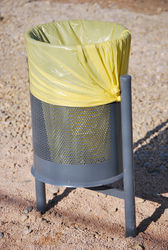 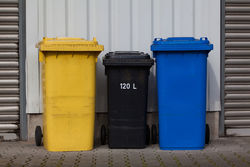 Müllentsorgung /Waste DisposalMüllentsorgung /Waste DisposalMüllentsorgung /Waste DisposalMüllentsorgung /Waste DisposalMüllentsorgung /Waste DisposalUm die Umwelt zu schützen wird in Deutschland der Müll getrennt in den Müll, den man wiederverwerten kann und Restmüll, den man nicht wiederverwerten kann./ To protect the environment in Germany waste is separated and recycledPapier kommt in die blaue Tonne / Paper is collected in the blue binsFlaschen kommen in den Glascontainer/ Bottles are put in bottle banksPlastik und Verpackung kommen in den Gelben Sack/ plastic and packaging are put in yellow bagsPfandflaschen kommen zurück in ein Geschäft. Sie erhalten Pfand./ Returnable bottles go back to the shops where deposits are refunded. Ihr Vermieter kann Ihnen sagen, wie Sie den Müll trennen müssen und wo sieihn zur Entsorgung hinbringen müssen./ Your landlord can show you how to separate the waste und where you can take it for recycling.Um die Umwelt zu schützen wird in Deutschland der Müll getrennt in den Müll, den man wiederverwerten kann und Restmüll, den man nicht wiederverwerten kann./ To protect the environment in Germany waste is separated and recycledPapier kommt in die blaue Tonne / Paper is collected in the blue binsFlaschen kommen in den Glascontainer/ Bottles are put in bottle banksPlastik und Verpackung kommen in den Gelben Sack/ plastic and packaging are put in yellow bagsPfandflaschen kommen zurück in ein Geschäft. Sie erhalten Pfand./ Returnable bottles go back to the shops where deposits are refunded. Ihr Vermieter kann Ihnen sagen, wie Sie den Müll trennen müssen und wo sieihn zur Entsorgung hinbringen müssen./ Your landlord can show you how to separate the waste und where you can take it for recycling.Um die Umwelt zu schützen wird in Deutschland der Müll getrennt in den Müll, den man wiederverwerten kann und Restmüll, den man nicht wiederverwerten kann./ To protect the environment in Germany waste is separated and recycledPapier kommt in die blaue Tonne / Paper is collected in the blue binsFlaschen kommen in den Glascontainer/ Bottles are put in bottle banksPlastik und Verpackung kommen in den Gelben Sack/ plastic and packaging are put in yellow bagsPfandflaschen kommen zurück in ein Geschäft. Sie erhalten Pfand./ Returnable bottles go back to the shops where deposits are refunded. Ihr Vermieter kann Ihnen sagen, wie Sie den Müll trennen müssen und wo sieihn zur Entsorgung hinbringen müssen./ Your landlord can show you how to separate the waste und where you can take it for recycling.Um die Umwelt zu schützen wird in Deutschland der Müll getrennt in den Müll, den man wiederverwerten kann und Restmüll, den man nicht wiederverwerten kann./ To protect the environment in Germany waste is separated and recycledPapier kommt in die blaue Tonne / Paper is collected in the blue binsFlaschen kommen in den Glascontainer/ Bottles are put in bottle banksPlastik und Verpackung kommen in den Gelben Sack/ plastic and packaging are put in yellow bagsPfandflaschen kommen zurück in ein Geschäft. Sie erhalten Pfand./ Returnable bottles go back to the shops where deposits are refunded. Ihr Vermieter kann Ihnen sagen, wie Sie den Müll trennen müssen und wo sieihn zur Entsorgung hinbringen müssen./ Your landlord can show you how to separate the waste und where you can take it for recycling.Um die Umwelt zu schützen wird in Deutschland der Müll getrennt in den Müll, den man wiederverwerten kann und Restmüll, den man nicht wiederverwerten kann./ To protect the environment in Germany waste is separated and recycledPapier kommt in die blaue Tonne / Paper is collected in the blue binsFlaschen kommen in den Glascontainer/ Bottles are put in bottle banksPlastik und Verpackung kommen in den Gelben Sack/ plastic and packaging are put in yellow bagsPfandflaschen kommen zurück in ein Geschäft. Sie erhalten Pfand./ Returnable bottles go back to the shops where deposits are refunded. Ihr Vermieter kann Ihnen sagen, wie Sie den Müll trennen müssen und wo sieihn zur Entsorgung hinbringen müssen./ Your landlord can show you how to separate the waste und where you can take it for recycling.Um die Umwelt zu schützen wird in Deutschland der Müll getrennt in den Müll, den man wiederverwerten kann und Restmüll, den man nicht wiederverwerten kann./ To protect the environment in Germany waste is separated and recycledPapier kommt in die blaue Tonne / Paper is collected in the blue binsFlaschen kommen in den Glascontainer/ Bottles are put in bottle banksPlastik und Verpackung kommen in den Gelben Sack/ plastic and packaging are put in yellow bagsPfandflaschen kommen zurück in ein Geschäft. Sie erhalten Pfand./ Returnable bottles go back to the shops where deposits are refunded. Ihr Vermieter kann Ihnen sagen, wie Sie den Müll trennen müssen und wo sieihn zur Entsorgung hinbringen müssen./ Your landlord can show you how to separate the waste und where you can take it for recycling.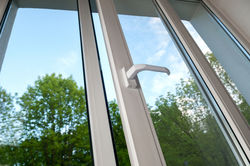 Lüften /Ventilation and Airing RoomsLüften /Ventilation and Airing RoomsLüften /Ventilation and Airing RoomsLüften /Ventilation and Airing RoomsLüften /Ventilation and Airing RoomsBitte denken Sie daran, Ihre Zimmer, die Gemeinschaftsräume, besonders aberdie Küche, das Bad und das WC gut zu lüften (mindestens zweimal täglich für 15 Minuten)/ Please air your rooms well, the common rooms and especially the kitchen, the bathroom and the toilets (15 minutes, at least twice per day, is recommended). Um Energie zu sparen, soll die Heizung abgedreht werden./To save energy, turn down the heating while the windows are open Beim Duschen, Kochen, Wäsche trocknen usw. entsteht Feuchtigkeit. Diese muss nach draußen können, damit in den Räumen kein Schimmel entsteht. Schimmel kann die Gesundheit gefährden./ Showering, cooking and washing  lead to increased humidity which has to be lowered to prevent mould forming which might endanger your health.Bitte denken Sie daran, Ihre Zimmer, die Gemeinschaftsräume, besonders aberdie Küche, das Bad und das WC gut zu lüften (mindestens zweimal täglich für 15 Minuten)/ Please air your rooms well, the common rooms and especially the kitchen, the bathroom and the toilets (15 minutes, at least twice per day, is recommended). Um Energie zu sparen, soll die Heizung abgedreht werden./To save energy, turn down the heating while the windows are open Beim Duschen, Kochen, Wäsche trocknen usw. entsteht Feuchtigkeit. Diese muss nach draußen können, damit in den Räumen kein Schimmel entsteht. Schimmel kann die Gesundheit gefährden./ Showering, cooking and washing  lead to increased humidity which has to be lowered to prevent mould forming which might endanger your health.Bitte denken Sie daran, Ihre Zimmer, die Gemeinschaftsräume, besonders aberdie Küche, das Bad und das WC gut zu lüften (mindestens zweimal täglich für 15 Minuten)/ Please air your rooms well, the common rooms and especially the kitchen, the bathroom and the toilets (15 minutes, at least twice per day, is recommended). Um Energie zu sparen, soll die Heizung abgedreht werden./To save energy, turn down the heating while the windows are open Beim Duschen, Kochen, Wäsche trocknen usw. entsteht Feuchtigkeit. Diese muss nach draußen können, damit in den Räumen kein Schimmel entsteht. Schimmel kann die Gesundheit gefährden./ Showering, cooking and washing  lead to increased humidity which has to be lowered to prevent mould forming which might endanger your health.Bitte denken Sie daran, Ihre Zimmer, die Gemeinschaftsräume, besonders aberdie Küche, das Bad und das WC gut zu lüften (mindestens zweimal täglich für 15 Minuten)/ Please air your rooms well, the common rooms and especially the kitchen, the bathroom and the toilets (15 minutes, at least twice per day, is recommended). Um Energie zu sparen, soll die Heizung abgedreht werden./To save energy, turn down the heating while the windows are open Beim Duschen, Kochen, Wäsche trocknen usw. entsteht Feuchtigkeit. Diese muss nach draußen können, damit in den Räumen kein Schimmel entsteht. Schimmel kann die Gesundheit gefährden./ Showering, cooking and washing  lead to increased humidity which has to be lowered to prevent mould forming which might endanger your health.Bitte denken Sie daran, Ihre Zimmer, die Gemeinschaftsräume, besonders aberdie Küche, das Bad und das WC gut zu lüften (mindestens zweimal täglich für 15 Minuten)/ Please air your rooms well, the common rooms and especially the kitchen, the bathroom and the toilets (15 minutes, at least twice per day, is recommended). Um Energie zu sparen, soll die Heizung abgedreht werden./To save energy, turn down the heating while the windows are open Beim Duschen, Kochen, Wäsche trocknen usw. entsteht Feuchtigkeit. Diese muss nach draußen können, damit in den Räumen kein Schimmel entsteht. Schimmel kann die Gesundheit gefährden./ Showering, cooking and washing  lead to increased humidity which has to be lowered to prevent mould forming which might endanger your health.Bitte denken Sie daran, Ihre Zimmer, die Gemeinschaftsräume, besonders aberdie Küche, das Bad und das WC gut zu lüften (mindestens zweimal täglich für 15 Minuten)/ Please air your rooms well, the common rooms and especially the kitchen, the bathroom and the toilets (15 minutes, at least twice per day, is recommended). Um Energie zu sparen, soll die Heizung abgedreht werden./To save energy, turn down the heating while the windows are open Beim Duschen, Kochen, Wäsche trocknen usw. entsteht Feuchtigkeit. Diese muss nach draußen können, damit in den Räumen kein Schimmel entsteht. Schimmel kann die Gesundheit gefährden./ Showering, cooking and washing  lead to increased humidity which has to be lowered to prevent mould forming which might endanger your health.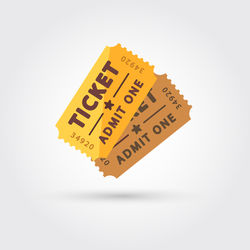 Fahren mit öffentlichen Verkehrsmitteln /Using public transportFahren mit öffentlichen Verkehrsmitteln /Using public transportSie brauchen für jede Fahrt mit dem Bus oder der Bahn einen Fahrschein. Sie können die Tickets an eine Fahrkartenschalter oder Fahrkartenautomaten kaufen.Fahren ohne Fahrschein kann sich negativ auf Ihr Asylverfahren auswirken. / You need a ticket for each trip by bus or train. You can buy the tickets at service points or from ticket machines. Using public transport  without a ticket could have a negative effect on the asylum process. Sie brauchen für jede Fahrt mit dem Bus oder der Bahn einen Fahrschein. Sie können die Tickets an eine Fahrkartenschalter oder Fahrkartenautomaten kaufen.Fahren ohne Fahrschein kann sich negativ auf Ihr Asylverfahren auswirken. / You need a ticket for each trip by bus or train. You can buy the tickets at service points or from ticket machines. Using public transport  without a ticket could have a negative effect on the asylum process. Sie brauchen für jede Fahrt mit dem Bus oder der Bahn einen Fahrschein. Sie können die Tickets an eine Fahrkartenschalter oder Fahrkartenautomaten kaufen.Fahren ohne Fahrschein kann sich negativ auf Ihr Asylverfahren auswirken. / You need a ticket for each trip by bus or train. You can buy the tickets at service points or from ticket machines. Using public transport  without a ticket could have a negative effect on the asylum process. Sie brauchen für jede Fahrt mit dem Bus oder der Bahn einen Fahrschein. Sie können die Tickets an eine Fahrkartenschalter oder Fahrkartenautomaten kaufen.Fahren ohne Fahrschein kann sich negativ auf Ihr Asylverfahren auswirken. / You need a ticket for each trip by bus or train. You can buy the tickets at service points or from ticket machines. Using public transport  without a ticket could have a negative effect on the asylum process. Sie brauchen für jede Fahrt mit dem Bus oder der Bahn einen Fahrschein. Sie können die Tickets an eine Fahrkartenschalter oder Fahrkartenautomaten kaufen.Fahren ohne Fahrschein kann sich negativ auf Ihr Asylverfahren auswirken. / You need a ticket for each trip by bus or train. You can buy the tickets at service points or from ticket machines. Using public transport  without a ticket could have a negative effect on the asylum process. Sie brauchen für jede Fahrt mit dem Bus oder der Bahn einen Fahrschein. Sie können die Tickets an eine Fahrkartenschalter oder Fahrkartenautomaten kaufen.Fahren ohne Fahrschein kann sich negativ auf Ihr Asylverfahren auswirken. / You need a ticket for each trip by bus or train. You can buy the tickets at service points or from ticket machines. Using public transport  without a ticket could have a negative effect on the asylum process. 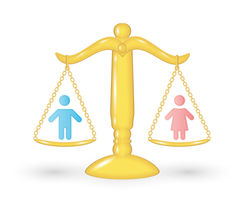 Gleichberechtigung / EqualityGleichberechtigung / EqualityFrauen und Männer haben die gleichen Rechte. / Women and men have equal rights. Frauen und Männer haben die gleichen Rechte. / Women and men have equal rights. Frauen und Männer haben die gleichen Rechte. / Women and men have equal rights. Frauen und Männer haben die gleichen Rechte. / Women and men have equal rights. Frauen und Männer haben die gleichen Rechte. / Women and men have equal rights. Frauen und Männer haben die gleichen Rechte. / Women and men have equal rights. 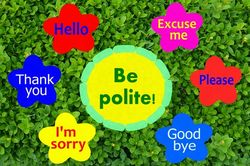 Höflichkeit/Polite BehaviourHöflichkeit/Polite BehaviourDas Zauberwort „bitte“ öffnet Türen, wenn man Hilfe braucht.Ebenso gehört ein „Danke“ zu einem höflichen Umgang miteinander./ The magic word “please” can open doors when you ask for help. And please remember to say “thank you.”  Das Zauberwort „bitte“ öffnet Türen, wenn man Hilfe braucht.Ebenso gehört ein „Danke“ zu einem höflichen Umgang miteinander./ The magic word “please” can open doors when you ask for help. And please remember to say “thank you.”  Das Zauberwort „bitte“ öffnet Türen, wenn man Hilfe braucht.Ebenso gehört ein „Danke“ zu einem höflichen Umgang miteinander./ The magic word “please” can open doors when you ask for help. And please remember to say “thank you.”  Das Zauberwort „bitte“ öffnet Türen, wenn man Hilfe braucht.Ebenso gehört ein „Danke“ zu einem höflichen Umgang miteinander./ The magic word “please” can open doors when you ask for help. And please remember to say “thank you.”  Das Zauberwort „bitte“ öffnet Türen, wenn man Hilfe braucht.Ebenso gehört ein „Danke“ zu einem höflichen Umgang miteinander./ The magic word “please” can open doors when you ask for help. And please remember to say “thank you.”  Das Zauberwort „bitte“ öffnet Türen, wenn man Hilfe braucht.Ebenso gehört ein „Danke“ zu einem höflichen Umgang miteinander./ The magic word “please” can open doors when you ask for help. And please remember to say “thank you.”  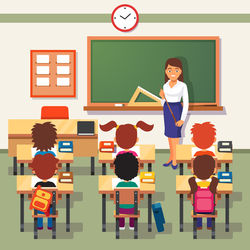 Schulpflicht / Compulsory school attendanceSchulpflicht / Compulsory school attendanceIn Deutschland muss jedes Kind ab ca. 6 Jahren zur Schule gehen. Das ist die Aufgabe und die Pflicht der Eltern!/ In Germany children from the age of six are obliged to go to school. Parents are held responsible. In Deutschland muss jedes Kind ab ca. 6 Jahren zur Schule gehen. Das ist die Aufgabe und die Pflicht der Eltern!/ In Germany children from the age of six are obliged to go to school. Parents are held responsible. In Deutschland muss jedes Kind ab ca. 6 Jahren zur Schule gehen. Das ist die Aufgabe und die Pflicht der Eltern!/ In Germany children from the age of six are obliged to go to school. Parents are held responsible. In Deutschland muss jedes Kind ab ca. 6 Jahren zur Schule gehen. Das ist die Aufgabe und die Pflicht der Eltern!/ In Germany children from the age of six are obliged to go to school. Parents are held responsible. In Deutschland muss jedes Kind ab ca. 6 Jahren zur Schule gehen. Das ist die Aufgabe und die Pflicht der Eltern!/ In Germany children from the age of six are obliged to go to school. Parents are held responsible. In Deutschland muss jedes Kind ab ca. 6 Jahren zur Schule gehen. Das ist die Aufgabe und die Pflicht der Eltern!/ In Germany children from the age of six are obliged to go to school. Parents are held responsible. Sonstige wichtige Adressen/Other important addressesSonstige wichtige Adressen/Other important addressesLandratsamt Mühldorf a. Inn:Töginger Str. 1884453 Mühldorf a. InnTelefon: 08631/699-0Fax: 08631/699-699E-Mail: poststelle@lra-mue.de Advice for Asylum Seekers(Help with problems)Central number: Tel. 08631 699-797asylsozialberatung@lra-mue.deRaum 1.03Landratsamt Mühldorf a. Inn: Fachbereich 32 (Ausländerrecht), Fachbereich 32 (Öffentliche Sicherheit und Ordnung, Ausländer, Kommunales, Katastrophenschutz) Töginger Str. 18 84453 Mühldorf a. Inn Telefon: 08631/699-0 Fax: 08631/699-699 E-Mail: poststelle@lra-mue.deAdministrative office for asylum seekersJobcenter Mühldorf a. InnTelefon: 08631 / 1687 - 610E-Mail: Jobcenter-Muehldorf-am-Inn@jobcenter-ge.deStaatliches Berufliches SchulzentrumMühldorf Innstraße 4184453 Mühldorf a. Inn Telefon: 08631 / 3850 Fax: 08631/ 385222 E-Mail: info@berufliches-schulzentrum-muehldorf.deStaatl. Schulamt Mühldorf a. InnAm Kellerberg 984453 Mühldorf a. InnTel. 08631 / 699 -641      -642 		      -644,Fax: 08631 / 699-428Mail: susanne.irl@lra-mue.de